Rutherford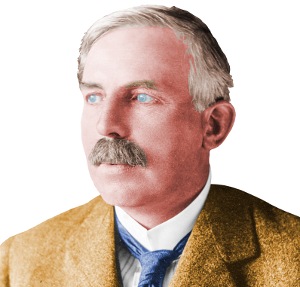 Nom au complet : Ernest RutherfordNationalité : Britannique Période de temps : 1871 à 1937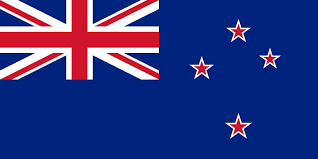 Drapeau :                                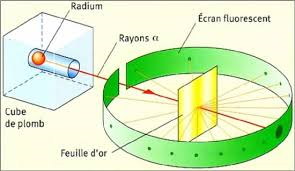 Découverte : 